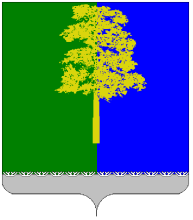 ХАНТЫ-МАНСИЙСКИЙ АВТОНОМНЫЙ ОКРУГ – ЮГРАДУМА КОНДИНСКОГО РАЙОНАРЕШЕНИЕО признании утратившим силу решения Думы Кондинского района от 29 марта 2007 года № 346 «О компенсации педагогическим работникам муниципальных образовательных учреждений за книгоиздательскую продукцию»  В целях приведения нормативных правовых актов органов местного самоуправления в соответствие действующему законодательству, Дума Кондинского района решила:1. Решение Думы Кондинского района от 29 марта 2007 года № 346            «О компенсации педагогическим работникам муниципальных образовательных учреждений за книгоиздательскую продукцию» признать утратившим силу.2. Настоящее решение опубликовать в газете «Кондинский вестник»           и разместить на официальном сайте органов местного самоуправления Кондинского района. 3. Настоящее решение вступает в силу после официального  опубликования.4. Контроль за выполнением настоящего решения возложить                       на председателя Думы Кондинского района А.А. Тагильцева и главы Кондинского района А.В. Дубовика в соответствии с их компетенцией. Председатель Думы Кондинского района                                    А.А. ТагильцевГлава Кондинского района                                                                А.В. Дубовикпгт. Междуреченский19 апреля 2016 года№ 108